CHRISTALYN 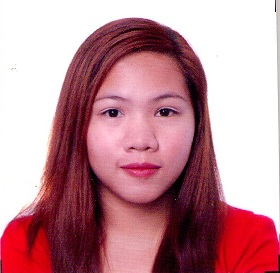 E-mail Address: christalyn.302177@2freemail.com Objective: To obtain a position that will enable me to use my strong organizational skills, educational background, and ability to work well with people.Work experienceCompany: Executive Car CareMussafah, Abu Dhabi UAEPosition: Receptionist/Admin/Accounts(November 2014- Present)Monitoring the company sales & expense using the TOP-OS system (daily, weekly & monthly)Invoicing, Cash/Cheque release, Cash/Cheque Collections & Cash/Cheque depositsStore Labor Cost/ Payslip / Attendance / Overtime / Promotions & bonuses. Report on Financial account, Unpaid invoices, Assessment, cheque release and cash receivable (monthly) & evaluation of the employeesIndividual report such as Memo, Offer letter, Warning Letter, Employee scheduleScheduling of work and vacationAnalyzing the market, competitor, materials & equipment for better operationPreparing a sales/ service/ product methodAnswering telephone calls, Dealing and taking care of the customer needs Dealing with supplier, supply count, inventory and ways to use it efficientlyImplementing any decisions from the General Manager (it can be within the premises or to the employee)TURKISH DESIGNING GARDEN-  other company with same sponsorSet up accounts for the companyCompany: SLB CanteenPhilippinesPosition: Cashier/accounts/sales/waitress(2010-2012)Monitoring the company sales & expense (daily, weekly & monthly)Invoicing, Cash release, Cash Collections &Cash depositsStore Labor Cost/ Payslip / Attendance / Overtime / Promotions & bonuses. Report on Financial account, Unpaid invoices, Assessment & evaluation of the employeesAnalyzing the market, competitor, materials & equipment for better operationPreparing a sales/ service/ product methodDealing and taking care of the customer needs Dealing with supplier, supply count, inventory and ways to use it efficientlyImplementing any decisions from the Owner (it can be within the premises or to the employee)Educational BackgroundTertiary:	Jose Rizal University		(2008-2012)Shaw Boulevard, Mandaluyong City Philippines		Bachelor of Science in Business Administration		Major in MarketingSecondary:	Rizal high School		(2003-2007)Caniogan, Pasig City PhilppinesPrimary: 	Francisco Legaspi Memorial School		Ugong, Pasig City, Philippines		(1996-2002)Seminar“How to Reach Success with your Brand”	February 23, 2012SKILLS AND QUALIFICATIONS• Has flexible personality, knows how to deal with pressure, can easily adopt to challenging environment• Hardworking, trustworthy, honest and responsible• Can easily understand instructions and can work with minimum supervision• With good communication skills English and Tagalog• Courteous and patient.• With a wide range of knowledge in computer application.>Typing>Microsoft Word>Microsoft Excel> Microsoft PowerPoint>Internet ResearchPersonal InformationAge			: 25 y/o                         	Gender			: FemaleBirth Date		: December 5, 1990Birth Place		:Ugong, Pasig CityReligion			: CatholicCitizenship		: Filipino	Civil Status		: SingleLanguage spoken	: English/ Tagalog/ ArabicREFERENCESAvailable upon request.DATE ISSUED	:	13 APR 2012DATE EXPIRES	:	12 APR 2017Christalyn                                                                                                                                            Applicant